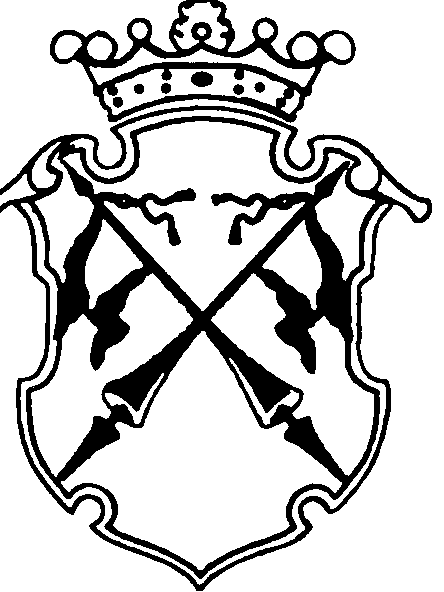 РЕСПУБЛИКА   КАРЕЛИЯКОНТРОЛЬНО-СЧЕТНЫЙ КОМИТЕТСОРТАВАЛЬСКОГО МУНИЦИПАЛЬНОГО РАЙОНАЗАКЛЮЧЕНИЕо ходе исполнения бюджета Сортавальского муниципального района за  9 месяцев 2015года.17 ноября 2015года                                                                       №50Настоящее заключение подготовлено на основании статьи 268.1 Бюджетного кодекса Российской Федерации, Решения Совета Сортавальского муниципального района от 26.01.2012г. №232 «Об образовании контрольно-счетного комитета Сортавальского муниципального района и утверждении Положения о контрольно-счетном комитете Сортавальского муниципального района» (с изменениями и дополнениями), плана работы Контрольно-счетного комитета Сортавальского муниципального района на 2015 год, утвержденного приказом Контрольно-счетного комитета от 30.12.2014г. №33 в целях осуществления текущего финансового контроля.При подготовке заключения использованы следующие документы:отчет об исполнении бюджета Сортавальского муниципального района на 1 октября 2015 года и на 1 октября 2014 года;отчет об использовании средств резервного фонда Администрации Сортавальского муниципального района за 9 месяцев 2015 года;Объем прогнозируемого поступления доходов в бюджет Сортавальского муниципального района  в разрезе видов доходов, кодов бюджетной классификации,  кварталов 2015 года (к решению Совета СМР от 30.04.2015г. №123);Решение Совета Сортавальского муниципального района от 25.12.2014г. №94 «О бюджете Сортавальского муниципального района на 2015 г. и плановый период 2016-2017 годов» ;Решение Совета Сортавальского муниципального района от 29.01.2015г. №109 «О внесении изменений и дополнений в решение Совета СМР от 25.12.2014г. №94 «О бюджете Сортавальского муниципального района на 2015г. и плановый период 2016-2017 годов» Решение Совета Сортавальского муниципального района от 29.04.2015г. №123 «О внесении изменений и дополнений в решение Совета СМР от 25.12.2014г. №94 «О бюджете Сортавальского муниципального района на 2015г. и плановый период 2016-2017 годов»;Решение Совета Сортавальского муниципального района от 19.06.2015г. №139 «О внесении изменений и дополнений в решение Совета СМР от 25.12.2014г. №94 «О бюджете Сортавальского муниципального района на 2015г. и плановый период 2016-2017 годов»;Утвержденная сводная бюджетная роспись Сортавальского муниципального района по состоянию на 14.05.2015г.;Сводная бюджетная роспись бюджета Сортавальского муниципального района по состоянию на 01.10.2015г.;данные о социально-экономическом положении Сортавальского муниципального района за 9 месяцев 2015 годаВ ходе мониторинга исполнения бюджета Сортавальского муниципального района за 9 месяцев 2015 года проанализированы:- социально-экономическое положение, сложившееся в районе за 9 месяцев 2015 года;- исполнение основных характеристик бюджета Сортавальского муниципального района по состоянию на 01.10.2015года;- исполнение доходной и расходной части, источников финансирования дефицита районного бюджета по состоянию на 1 октября 2015 года; -расходование средств резервного фонда Администрации Сортавальского муниципального района за 9 месяцев 2015 года;- исполнение программной части районного бюджета по состоянию на 01.10.2015 года.Данные о социально-экономическом положении Сортавальского муниципального района по состоянию на 01 октября 2015 годаОсновные экономические показатели, сложившиеся в январе-сентябре текущего года, а также сравнительные данные с аналогичным периодом прошлого года, представлены в таблице:Табл.1Индекс промышленного производства  учитывает изменение физических объемов произведенной продукции и является индикатором, измеряющим выпуск продукции в промышленности и добывающих отраслях.В анализируемом периоде 2015 года наблюдается увеличение темпов роста индекса промышленного производства по сравнению с аналогичным периодом прошлого года на 12,8 процентных пункта. В разрез с отрицательной динамикой по добыче полезных ископаемых (-60,7%), индекс производства  в обрабатывающем производстве, а также  производства и распределения электроэнергии, газа и воды за 9 месяцев текущего года выше, чем в аналогичном периоде прошлого года (обрабатывающее производство +54,4%, производство и распределение электроэнергии, газа и воды  +12,2%). В январе-сентябре текущего года замечено увеличение объемов работ, выполненных по виду деятельности «строительство». В рассматриваемом периоде данный показатель превысил объем прошлого года в 3,1 раза. Также увеличен по сравнению с аналогичным периодом прошлого года показатель «ввод в действие жилых домов» на 42,3 процента.В разрез с положительной динамикой в промышленном производстве и строительстве, наблюдается за 9 месяцев 2015 года по сравнению с аналогичным периодом прошлого года, снижение темпов роста оборота услуг розничной торговли. Уровень темпа роста  (в сопоставимых ценах) январь-сентябрь 2015 года не достиг уровня январь-сентябрь 2014 года по обороту розничной торговли на 16,4 процентных пункта. Грузооборот транспорта за январь-сентябрь 2015г.  сократился по сравнению с аналогичным периодом 2014г. на 39,1%. Темп роста оборота платных услуг населению в анализируемом периоде текущего года также не достиг аналогичного показателя прошлого года на 18,4 процентных пункта.Основные характеристики бюджета Сортавальского муниципального района Первоначально бюджет Сортавальского муниципального района на 2015год (решение Совета Сортавальского муниципального района от 25.12.2014г. №94) был утвержден по доходным источникам в сумме 593646,2 тыс. руб., расходным обязательствам – 621767,1 тыс. руб., дефицит бюджета Сортавальского муниципального района был утвержден в сумме 28120,9 тыс. рублей. За 9 месяцев 2015 года в утвержденный бюджет изменения вносились 3 раза (Решение Совета Сортавальского муниципального района от 29.01.2015г. №109; Решение Совета Сортавальского муниципального района от 29.04.2015г. №123; Решение Совета Сортавальского муниципального района от 19.06.2015г. №139). В результате внесенных изменений и дополнений в бюджет Сортавальского муниципального района его доходная часть увеличилась на 154668,6 тыс. руб. и составила 748314,8 тыс. руб., расходная часть на 149089,44 тыс. руб. и составила 770856,54 тыс. руб., дефицит бюджета Сортавальского муниципального района снизился на 5579,2 тыс. руб. и составил 22541,7 тыс. рублей .Основные итоги исполнения бюджета Сортавальского муниципального района за 9 месяцев 2015 годаТабл.2                                     (тыс. руб.)В отчете об исполнении районного бюджета на 1 октября отражены утвержденные решением о бюджете назначения по доходам в сумме 748314,8 тыс. руб., по расходам – утвержденные в соответствии со сводной бюджетной росписью  с учетом последующих изменений в сумме 788489,9 тыс. руб.,  дефицит бюджета – сумма плановых показателей утвержденных решением о бюджете в сумме 22541,7 тыс. руб.Согласно отчетных данных бюджет по доходам исполнен в размере 531994,5 тыс. руб. или на 71,1% к утвержденным бюджетным назначениям, по расходам исполнение составило 557608,0 тыс. руб. или 72,3 % к утвержденным бюджетным назначениям или 70,7 % к показателям, утвержденным в соответствии со сводной бюджетной росписью  с учетом последующих изменений.   В результате исполнения бюджета за истекшие  9 месяцев получен дефицит бюджета в сумме 25613,5 тыс. руб., что на 3071,8 тыс. руб. или на 13,6% больше размера, утвержденного Решением о бюджете.  Приказом Финансового управления Сортавальского муниципального района от 14.05.2015г. №69-ФУ «Об утверждении сводной бюджетной росписи бюджета Сортавальского муниципального района на 2014 год и плановый период 2015 и 2016 годов по состоянию на 14 мая 2015 года» утверждена сводная бюджетная роспись районного бюджета на 2015 год и плановый период 2016-2017 годов, что соответствует п.5 Порядку составления и ведения сводной бюджетной росписи бюджета Сортавальского муниципального района, утвержденного Приказом Финансового управления Сортавальского муниципального района от 01.06.2015 года №83-ФУ (далее- Порядок).  Показатели сводной бюджетной росписи на 2015 год утверждены в сумме 770856,5 тыс. руб. и соответствуют утвержденным бюджетным назначениям.       В отчете об исполнении районного бюджета на 1 октября отражены утвержденные в соответствии со сводной бюджетной росписью  с учетом последующих изменений показатели по расходам в сумме 788489,9 тыс. руб. Расхождения бюджетных назначений, утвержденных Решением о бюджете и Сводной бюджетной росписи, и показателей уточненной сводной бюджетной росписи районного бюджета на 2015 год  составили  17633,4 тыс. руб.   Исходя из проведенного анализа, в сводную бюджетную роспись бюджета Сортавальского муниципального района по состоянию на 1 октября 2015 года, решением руководителя Финансового управления Сортавальского муниципального района, оформленного приказом, были внесены изменения бюджетных ассигнований по главным распорядителям средств районного бюджета:Администрация Сортавальского муниципального района -1902,7тыс. руб.;Сортавальское финансовое управление -8784,1 тыс. руб.;Районный комитет образования +22551,0 тыс. руб. ;Контрольно-счетный комитет +245,1 тыс. руб.;Отдел культуры и спорта +5524,1 тыс. руб.  Согласно  Пояснительной  записке  руководителя  Финансового  управления,  в сводную бюджетную роспись  были внесены изменения, без внесения изменений  в решение о бюджете,   на основании вступления в силу  нормативных  правовых   актов, предусматривающих   осуществление  полномочий  органов  местного самоуправления  за счет субсидий  и иных  межбюджетных  трансфертов, имеющих целевой характер из других бюджетов бюджетной системы РФ.   Частью 3 ст.217 БК РФ, а также  п. 18  Порядка составления и ведения сводной бюджетной росписи бюджета Сортавальского муниципального района, утвержденного приказом Финансового управления Сортавальского муниципального района от 01.06.2015г. №83-ФУ(далее-Порядок), руководителю финансового органа дано право вносить изменения в сводную бюджетную роспись без внесения изменений в Решение о бюджете только  на основании вступления в силу законов, предусматривающих осуществление полномочий органов государственной власти субъектов РФ (органов местного самоуправления) за счет субвенций из других бюджетов бюджетной системы РФ, а также в случае получения субсидий, субвенций, иных межбюджетных трансфертов и безвозмездных поступлений от физических и юридических лиц, имеющих целевое назначение, сверх объемов, утвержденных о бюджете, а также в случае сокращения (возврата при отсутствии потребности) указанных средств.  Так, например, в сводной бюджетной росписи, с учетом внесенных изменений на 01.10.2015г. без внесения изменений в Решение о бюджете, по КБК 002 0409 9007052 521 251 отражена сумма назначений 20082,0 тыс. руб.. В утвержденной сводной бюджетной росписи на 2015г. по КБК 002 0409 9007052 521 251 сумма назначений отсутствует. Согласно р.I ф. 0503117 получена субсидия бюджетам муниципальных районов на строительство, модернизацию, ремонт и содержание автомобильных дорог общего пользования, в том числе дорог в поселениях (за исключением автомобильных дорог федерального значения) в сумме 16000,0 тыс. руб. Таким образом, в нарушение ч.3 ст.217 БК РФ, а также п. 18 Порядка  руководителем Финансового управления СМР при исполнении районного бюджета в 2015 году было принято решение о внесении изменений в показатели сводной бюджетной росписи районного бюджета без внесения изменений в Решение о бюджете на сумму 4082,0 тыс. руб.    При анализе Отчета об исполнении бюджета Сортавальского муниципального района на 01.10.2015г. установлено, что в нарушение п.134 Приказа Минфина РФ от 28 декабря 2010 г. N 191н "Об утверждении Инструкции о порядке составления и представления годовой, квартальной и месячной отчетности об исполнении бюджетов бюджетной системы Российской Федерации" (далее – Инструкция 191н) отсутствует формирование промежуточных итогов по группировочным кодам бюджетной классификации Российской Федерации в структуре утвержденных решением о бюджете бюджетных назначений по доходам и  расходам бюджета.ДОХОДЫДоходы бюджета Сортавальского муниципального района по состоянию на 01.10.2015г. в разрезе групп доходов характеризуются следующими данными:Табл.3(тыс.руб.)Как видно из таблицы,  поступление доходов по группе «Налоговые и неналоговые доходы» за рассматриваемый период т. г. не достигло  прогнозируемого объема (графа 3) на 15,2 процентных пункта. По группе «Безвозмездные поступления» доходы поступили в бюджет Сортавальского муниципального района в объеме 100% от плана. В целом, объем поступивших в районный бюджет доходов,  на 7,2% ниже плановых показателей.При сравнении объемов поступлений с аналогичным периодом прошлого года (графа 5) отмечается рост по группе «Налоговые и неналоговые доходы» на 13,1 процентных пункта, а по группе «Безвозмездные поступления» на 22,8 процентных пункта. В целом объем доходной части бюджета Сортавальского муниципального района за 9 месяцев  текущего года увеличился по сравнению с объемом доходной части за 9 месяцев 2014 года на 18,5 процентных пункта.Группа 1000000000 «Налоговые и неналоговые доходы»По данным Отчета об исполнении бюджета Сортавальского муниципального района по состоянию на 01.10.2015г., предоставленного  органом, организующим исполнение бюджета - Финансовым управлением Сортавальского муниципального района, налоговые и неналоговые доходы районного бюджета за период январь-сентябрь 2015года поступили в сумме  228682,1 тыс. руб. За аналогичный период прошлого года поступление, в сопоставимых условиях, составило 202122,7 тыс. руб., т.е.  объем поступлений увеличился  на  26559,4 тыс. руб. или на 13,15 процента.Налоговые доходыОсновную долю в сумме поступивших налоговых доходов занимает налог на доходы физических лиц. Сумма поступления за 9 месяцев текущего года составила 112067,8 тыс. руб., что составляет 79,5 % от общей суммы поступлений налоговых доходов.В аналогичном периоде прошлого года  налог на доходы физических лиц также занимал наибольший удельный вес в объеме налоговых поступлений и составлял 107215,6 тыс. руб.(78%),  что на 4852,2 тыс. руб. меньше, чем за 9 месяцев 2015года. По сравнению с прогнозом поступлений налога на доходы физических лиц в анализируемом периоде исполнение составило 95,2 %, или если смотреть в абсолютном выражении, то недопоступило по сравнению с планом  5637,2 тыс. руб.        Налоговые доходы бюджета Сортавальского муниципального района за рассматриваемый период исполнены в сумме 140969,4 тыс. руб. или 68,1 % к годовым бюджетным назначениям и 96% к объему прогнозных поступлений. Неналоговые доходыСтруктура основных доходных источников в общем объеме поступивших неналоговых доходов за 9 месяцев  2015 года существенно не изменилась по сравнению с аналогичным периодом прошлого года :Табл.4Как видно из таблицы, за 9 месяцев 2015 года по некоторым позициям изменилась доля доходных источников в общем объеме неналоговых доходов по сравнению с аналогичным периодом 2014 года.Снизился удельный вес  поступлений по прочим поступлениям от использования имущества, находящегося в собственности муниципальных районов (за исключением имущества бюджетных и автономных учреждений, а также имущества муниципальных унитарных предприятий, в том числе казенных); по прочим доходам от компенсации затрат бюджета района и по прочим доходам от оказания платных услуг (работ) получателями средств бюджетов муниципальных районов.  По сравнению с аналогичным периодом прошлого года за 9 месяцев 2015 года увеличился удельный вес поступлений по доходам от реализации иного имущества, находящегося в собственности муниципальных районов (за исключением имущества муниципальных бюджетных и автономных учреждений, а также имущества муниципальных унитарных предприятий, в том числе казенных), в части реализации основных средств по указанному имуществу; доходам от продажи земельных участков и доходам, получаемым в виде арендной платы за земельные участки. Если сравнивать в абсолютном выражении, то за 9 месяцев 2015г. от неналоговых доходов поступило 87712,7 тыс. руб.. В аналогичном периоде прошлого года поступление составило 64655,3 тыс. руб., т.е. объем поступлений за 9 месяцев текущего года увеличился на 23057,4 тыс. руб. По сравнению с прогнозом поступлений  плановые показатели  по неналоговым доходам не исполнены на 28,7 процентных пункта. Увеличение объема поступлений, в основном произошло по:- Доходам, получаемые в виде арендной платы за земельные участки. В номинальном выражении объем поступлений по данному виду неналогового дохода за 9 месяцев 2015 года составил 9584,8 тыс. руб., что на 3151,8 тыс. руб. или на 49 % больше, чем объем поступлений за аналогичный период прошлого года;- Доходам от реализации иного имущества, находящегося в собственности муниципальных районов (за исключением имущества муниципальных бюджетных и автономных учреждений, а также имущества муниципальных унитарных предприятий, в том числе казенных), в части реализации основных средств по указанному имуществу. В номинальном выражении объем поступлений по данному виду дохода вырос по сравнению с 9 месяцами прошлого года на 18309,4 тыс. руб. или на 209 % и составил 27065,7 тыс. руб.;-доходам от продажи земельных участков. Объем поступлений за 9 месяцев 2015 года по данному виду неналогового дохода также увеличился по сравнению с соответствующим периодом прошлого года на 4580,8 тыс. руб. или на 36,6% и составил 17093,3 тыс. руб.;- Прочим доходам от компенсации затрат бюджетов муниципальных районов. Объем поступлений по данному виду неналогового дохода в анализируемом периоде составил 24362,3 тыс. руб., что на 1044,2 тыс. руб. или на 4,5 % больше объема поступлений за аналогичный период прошлого года; -  Прочим доходам от оказания платных услуг(работ) получателями средств бюджетов муниципальных районов. Объем поступлений за 9 месяцев 2015 года по данному виду неналогового дохода также увеличился по сравнению с соответствующим периодом прошлого года на 87,2 тыс. руб. или на 3,5% и составил 2539,2 тыс. руб.За 9 месяцев 2015 года по прочим поступлениям от использования имущества, находящегося в собственности муниципальных районов (за исключением имущества бюджетных и автономных учреждений, а также имущества муниципальных унитарных предприятий, в том числе казенных) наблюдается снижение объема поступлений по сравнению с аналогичным периодом прошлого года в объеме 748,6 тыс. руб. или на 15,6 процентов.Неналоговые доходы бюджета Сортавальского муниципального района за рассматриваемый период исполнены в сумме 87712,7 тыс. руб. или 59 % к годовым бюджетным назначениям и 71,3 % к объему прогнозных поступлений за 9 месяцев т. г. . На приведенной ниже диаграмме отражена динамика неналоговых доходов бюджета Сортавальского муниципального района, поступивших за 9 месяцев текущего года, по сравнению с аналогичным периодом прошлого года:Ряд 1- Исполнено за 9 месяцев 2015г., тыс. руб.                                                               Ряд 2 –Исполнено за 9 месяцев  2014г., тыс. руб. 1        Доходы, получаемые в виде арендной платы за земельные участки2  Прочие поступления от использования имущества, находящегося в собственности муниципальных районов (за исключением имущества бюджетных и автономных учреждений, а также имущества муниципальных унитарных предприятий, в том числе казенных)3  Доходы от реализации иного имущества, находящегося в собственности муниципальных районов (за исключением имущества муниципальных бюджетных и автономных учреждений, а также имущества муниципальных унитарных предприятий, в том числе казенных), в части реализации основных средств по указанному имуществу4   Доходы от продажи земельных участков5   Прочие доходы от оказания платных услуг(работ) получателями средств бюджетов муниципальных районов6    Прочие доходы от компенсации затрат бюджетов муниципальных районов.Как видно на диаграмме, доходы по 5-ти  из 6-ти неналоговым источникам, составляющих основную долю поступлений за 9 месяцев т.г. превышают доходы по соответствующим источникам за аналогичный период прошлого года.Группа 2000000000 «Безвозмездные поступления»Согласно Отчету об исполнении бюджета за 9 месяцев 2015 года объем безвозмездных поступлений в районный бюджет составил 303312,4 тыс. руб. с учетом его уменьшения на сумму произведенного из районного бюджета остатков субсидий, субвенций и иных межбюджетных трансфертов, имеющих целевое назначение, прошлых лет (4807 тыс. руб.).Исполнение по безвозмездным поступлениям за рассматриваемый период составило 77,3 % к годовым бюджетным назначениям. Структура безвозмездных поступлений характеризуется следующими показателям:                        (тыс.руб.)СубвенцииСубсидииИные межбюджетные трансфертыВозврат остатков субсидий, субвенций и иных межбюджетных трансфертов, имеющих целевое назначение, прошлых лет из бюджетов муниципальных районовПрочие безвозмездные поступления в бюджеты муниципальных районовРАСХОДЫРасходы бюджета Сортавальского муниципального района за 9 месяцев текущего финансового года составили 557607,0 тыс. руб. или 72,3% к утвержденным, решением о бюджете, бюджетным назначениям и 70,7% к бюджетным ассигнованиям, уточненной сводной бюджетной росписью с учетом изменений. По сравнению с аналогичным периодом прошлого года объем произведенных расходов увеличился  на 19,9%. За 9 месяцев прошлого года  исполнение по расходам составило 464969,3 тыс. руб.Анализ исполнения расходной части районного бюджета за рассматриваемый период в разрезе функциональной структуры в сравнении с бюджетными назначениями, утвержденными сводной бюджетной росписью, с учетом внесенных изменений  приведен в таблице:Табл.5(тыс. руб.)  Расходы бюджета Сортавальского муниципального района исполнены в сумме 557608,0 тыс. руб., что составляет 70,7% от  утвержденных в соответствии со сводной бюджетной росписью, с учетом последних изменений, оформленных в установленном порядке, на отчетную дату объема средств – 788489,9 тыс. рублей.       Диапазон освоения бюджетных средств по разделам классификации расходов составляет от 0 % по разделу «Национальная безопасность и правоохранительная деятельность», до 97 % по разделу «Средства массовой информации». Т. о. наблюдается неравномерное исполнение бюджета района за 9 месяцев 2015 года.Исполнение сводной бюджетной росписи районного бюджета за рассматриваемый период т.г. в разрезе главных распорядителей расходов бюджета представлено в таблице:Табл.6(тыс.руб.)Диапазон освоения бюджетных средств главными распорядителями составляет от 65,9% до 73,7 %. Ни один  из пяти главных распорядителей не достиг уровня исполнения бюджет в анализируемом периоде в пределах  9 месячных значений (75%).Исполнение бюджета Сортавальского муниципального района за 9 месяцев 2015 года в разрезе сгруппированных по видам расходов представлено в таблице:«Группировка расходов по группам видов расходов»по Сортавальскому муниципальному районуТабл.7                                                                                                                                                            тыс. рублей    Как видно из представленной таблицы «расходы на выплату персоналу в целях обеспечения выполнения функций органами местного самоуправления, казенными учреждениями» занимает в структуре 48,0% от общих расходов бюджета Сортавальского муниципального района. Диапазон исполнение районного бюджета в анализируемом периоде колеблется от 38,7 % по группе «бюджетные инвестиции» до 89,8 % по группе «Межбюджетные трансферты». По  всем группам вида расходов, за исключением группы вида расходов «Бюджетные инвестиции» и «Обслуживание государственного (муниципального) долга», исполнение в ниже  девятимесячного  показателя (75% ).                Исполнение средств резервных фондов Администрации Сортавальского муниципального районаПо состоянию на 01.10.2015г. утвержденный объем резервного фонда Администрации Сортавальского муниципального района составляет 200,0 тыс. руб. и резервного фонда Администрации Сортавальского муниципального района для ликвидации чрезвычайных ситуаций также составляет 200,0 тыс. руб..  Удельный вес резервных фондов Администрации Сортавальского муниципального района, в общем объеме утвержденных Решением о бюджете расходах районного бюджета, составляет 0,06%.  Согласно Отчета об использовании средств Резервного фонда администрации Сортавальского муниципального района за 9 месяцев 2015 года, предоставленного Администрацией Сортавальского муниципального района, расходов за счет средств резервного фонда не производилось.  Исполнение программной части бюджета.     Решением о бюджете Сортавальского муниципального района  на 2015 год, с учетом внесенных изменений и дополнений  предусматривались к исполнению 26 ведомственных целевых программ в объеме 34990,8 тыс. руб. и 1 муниципальная программа в объеме 24031,3 тыс. руб.   За 9 месяцев 2015 года в сводную бюджетную роспись, без внесения изменений в Решение о бюджете были внесены изменения и добавлены бюджетные назначения на реализацию 5 ведомственных целевых программ и  муниципальной программы в объеме 9175,6 тыс. руб.      По сравнению с  аналогичным периодом 2014 годом  утвержденные сводной бюджетной росписью, с учетом внесенных изменений, расходы на реализацию Программ увеличились на 44815,7 тыс. руб. или  на 191,7 % и составили 68197,7  Доля бюджетных средств, направляемых на реализацию Программ, в общих расходах районного бюджета за  9 месяцев 2015 года составила 7,2 процента, что на 4,9 % выше, чем в  аналогичном периоде предыдущего года (за  9 месяцев 2014 года- 2,3%).     Наибольшая доля расходов приходится на  муниципальную программу Сортавальского муниципального района «Управление муниципальными финансами на 2015-2017гг»- 45,5%.  от общего объема фактически исполненных расходов на Программы.     Изменение количества и доли расходов на реализацию Программ за 9 месяцев 2015 году в общих расходах районного бюджета представлено в таблице.   Расходы на реализацию Программ фактически исполнены за 9 месяцев текущего года в объеме 40234,3 тыс. руб., или 68,2 процента и 59,0 процента от показателей, утвержденных Решением о бюджете СМР на 2015 год и сводной бюджетной росписью соответственно.   В анализируемом периоде 2015 года из 31 Программы на 100 процентов исполнено 5 Программ (16 процентов), на 70-90 процентов – 6 Программ (19 процентов), на 40-60 процентов – 6 Программ (19 процентов), на 20-39 процентов – 4 Программы ( 13 процентов), на 1-15 процентов – 3 Программы (10 процентов) вообще не исполнены 7 Программ ( 23 процентов).Источники внутреннего финансирования дефицита бюджета Сортавальского муниципального района на 01.10.2015г.Статьей 1 Решения о бюджете (с учетом изменений и дополнений) районный бюджет  на 2015 год утвержден с дефицитом в сумме 22541,7 тыс. руб.За 9 месяцев 2015г. районный бюджет исполнен с дефицитом в объеме 25613,5 тыс. руб., что на 3071,8 тыс. руб. или на 13,6 % больше утвержденной суммы дефицита бюджета на 2015 год. Дефицит районного бюджета, сложившийся по данным Отчета об исполнении бюджета на 01.10.2015г. не превышает ограничений, установленных ч.3 ст.92.1 Бюджетного кодекса РФ.В анализируемом периоде т. г.  были привлечены кредиты от кредитных организаций в сумме 43000,0 тыс. руб., а также  кредиты от других бюджетов бюджетной системы РФ в сумме 2775,0 тыс.руб..В течении отчетного периода погашено 12930,0 тыс. руб. по кредитам, предоставленным Сортавальскому муниципальному району другими бюджетами бюджетной системы Российской Федерации, что составляет 50,5% от запланированного годового объема погашения данного вида кредитов (25998,0 тыс. руб.), а также 10000,0 тыс. руб. по кредитам, предоставленных кредитными организациями в валюте РФ, что составляет 45,5% от запланированного годового объема погашения данного вида кредитов(22000,0 тыс.руб.).За 9 месяцев 2015г. в состав источников внутреннего дефицита районного бюджета поступили средства в сумме 1600,0 тыс. руб., как возврат бюджетных кредитов, предоставленных другим бюджетам бюджетной системы РФ, что составляет 32 % от суммы утвержденных годовых бюджетных назначений (5000,0 тыс. руб.).Статьей 13 Решения о бюджете установлен объем бюджетных ассигнований на предоставление бюджетных кредитов бюджетам Поселений Сортавальского муниципального района в сумме 5000,0 тыс. руб., в том числе 1000,0 тыс. руб. на срок в пределах 2015 года. В отчетном периоде т. г. из районного бюджета бюджетам Поселений кредитов не предоставлялось.Решением о бюджете средства на исполнение муниципальных гарантий бюджета Сортавальского муниципального района в 2015 году не предусмотрены.Выводы1. По результатам проверки отчёта об исполнении бюджета Сортавальского муниципального района за 9 месяцев 2015 года Контрольно-счётный комитет СМР считает, что отчёт об исполнении бюджета Сортавальского муниципального района в представленном виде является  достоверным.2. Представленный отчет соответствует нормам действующего законодательства, с учетом предложений и замечаний.Предложения и замечания: Финансовому управлению Сортавальского муниципального района:      - при принятии решения о внесении изменений в сводную бюджетную роспись руководствоваться ч.3 ст.217 БК и п. 18 Порядка составления и ведения сводной бюджетной росписи бюджета Сортавальского муниципального района, утвержденного приказом Финансового управления Сортавальского муниципального района от 01.06.2015г. №83-ФУ;- при формировании Отчета об исполнении бюджета (ф. 0503117) соблюдать требования по составлению годовой, квартальной и месячной отчетности, установленные Инструкцией 191н.Направить Заключение о ходе исполнения бюджета Сортавальского муниципального района за  9 месяцев 2015года в адрес:Председателя Совета Сортавальского муниципального района; Главы администрации Сортавальского муниципального района; Руководителя Финансового управления Сортавальского муниципального района.Председатель Контрольно-счетного комитета Сортавальского муниципального района                               Н.А.Астафьева№п/пОсновные экономические показателиАбсолютные данные за январь-сентябрь 2015 года, млн. руб.Январь-сентябрь 2015 года в % к январю-сентябрю 2014 г.Январь-июнь 2014 года в % к январю-сентябрю 2013г.Индекс промышленного производства- добыча полезных ископаемых-обрабатывающие производства- производство и распределение электроэнергии, газа  и воды98,873,1107,1110,686,0133,871,2102,7Объем отгруженных товаров собственного производства, выполненных работ и услуг собственными силами по чистым видам деятельности:-добыча полезных ископаемых;-обрабатывающие производства-производство и распределение электроэнергии, газа и воды3018,7109,868,0128,1129,891,0147,673,7117,6Объем работ, выполненных по виду деятельности «строительство»54,9в 3,1 р.       42,9Ввод в действие общей площади жилых домов (тыс. м2)7,2 142,393,4Грузооборот транспорта, тыс. т-км1143,360,972,2Оборот розничной торговли2241,4106,8 (в сопоставимых ценах)123,2Оборот общественного питанияОборот платных услуг населению259,4100,2118,6НаименованиепоказателейУтвержденоРешениемо бюджетеУточненные назначенияОтклонение(гр.3-гр.2)ИсполненоИсполненоОтклонение(гр.6-гр.5)Исполнение,%Исполнение,%НаименованиепоказателейУтвержденоРешениемо бюджетеУточненные назначенияОтклонение(гр.3-гр.2)По отчету об исполнениибюджетаПо результатам проверкиОтклонение(гр.6-гр.5)к решениюо бюджетеК уточненным назначениям123456789Общий объем доходов, в том числе593646,2748314,8+154668,6531994,5531994,5089,671,1Объем безвозмездных поступлений310326,0392445,7+82119,7303312,4303312,4097,777,3Общий объем расходов621767,1770856,54+149089,44557608,0557608,0089,772,3Дефицит бюджета -28120,9-22541,75579,2-25613,5-25613,5091,1113,6Наименование показателяИсполнено за 9 месяцев2015 годаПроцент исполнения к прогнозу поступлений за 9 месяцев 2015г.Процент исполнения к годовым назначениям бюджета Сортавальского муниципального районаТемп роста к показателям соответствующего периода 2014 года в сопоставимых условиях123451000000000 «Налоговые и неналоговые доходы»228682,184,864,3113,120000000000 «Безвозмездные поступления»303312,410077,3122,8Общий объем доходов531994,592,871,1118,5Наименование доходных источниковДоля, занимаемая в общей сумме исполненных за 9 месяцев 2015 года неналоговых доходовДоля, занимаемая в общей сумме исполненных за 9 месяцев 2014 года неналоговых доходовДоходы, получаемые в виде арендной платы за земельные участки, 10,9%9,7%Прочие поступления от использования имущества, находящегося в собственности муниципальных районов (за исключением имущества бюджетных и автономных учреждений, а также имущества муниципальных унитарных предприятий, в том числе казенных)4,6%7,4%Доходы от реализации иного имущества, находящегося в собственности муниципальных районов (за исключением имущества муниципальных бюджетных и автономных учреждений, а также имущества муниципальных унитарных предприятий, в том числе казенных), в части реализации основных средств по указанному имуществу30,9%13,4%Доходы от продажи земельных участков, 19,5%15,6%Прочие доходы от компенсации затрат бюджетов муниципальных районов27,8%36,1%Прочие доходы от оказания платных услуг(работ) получателями средств бюджетов муниципальных районов2,9%3,8%Суммарная доля в объеме поступлений по неналоговой группе доходов96,6%86,0%Раздел, подразделНаименование показателяутверждено сводной  бюджетной росписью Утвержденные бюджетные назначения  по форме 0503117Отклонение (гр.4-гр.3)Исполнено за 9 месяцев2015 г.Процент исполнения к утвержденным бюджетным назначениям по ф.0503117Не исполнено (неосвоенный остаток) 123456780100Общегосударственные вопросы107388,976020,3-31368,652929,369,623091,00200Национальная оборона724,0668,0-56,0515,277,1152,80300Национальная безопасность и правоохранительная деятельность142,1142,1000142,10400Национальная экономика4508,522957,7+18449,217785,377,55172,40500Жилищно-коммунальное хозяйство15048,815317,4+268,610737,470,14580,00700Образование454209,9476987,5+22777,6338765,971,0138221,60800Культура, кинематография75005,080946,2+5941,255331,568,425614,70900Здравоохранение289,8289,80217,475,072,41000Социальная политика81819,482631,5+812,154901,666,427729,91100Физическая культура и спорт370,0370,00138,437,4231,61200Средства массовой информации312,3321,6+9,3312,097,09,61300Обслуживание государственного и муниципального долга6000,06000,005388,289,8611,81400Межбюджетные трансферты общего характера бюджетам субъектов Российской Федерации и муниципальных образований25037,825837,8+800,020585,879,75252,0Всего расходов:770856,5788489,9+17633,4557608,070,7230881,9Главный распорядитель бюджетных средствУтверждено в соответствии со сводной бюджетной росписью, с учетом последних измененийИсполненоПроцент исполнения бюджетных назначений1234Всего:788489,955760870,7Администрация Сортавальского муниципального района114815,384585,473,7Сортавальское финансовое управление66988,248925,273,0Районный комитет образования488812,3342626,170,1Отдел культуры и спорта115048,479609,869,2Контрольно-счетный комитет СМР2825,71861,565,9Группы видов расходовНаименованиеУточненная роспись Доля в общих расходах (%)Исполнение за 9 месяцев% исполнения100Расходы на выплаты персоналу в целях обеспечения выполнения функций органами местного самоуправления, казенными учреждениями378412,348,0279986,074,0200Закупка товаров, работ и услуг для муниципальных нужд175522,022,3115730,265,9300Социальное обеспечение и иные выплаты (субсидии)47219,86,028678,960,7400Бюджетные инвестиции10540,91,34079,638,7500Межбюджетные трансферты47461,96,037522,779,0600Предоставление субсидий муниципальным бюджетным, автономным учреждениям и иным некоммерческим организациям 96414,312,267175,970,0700Обслуживание государственного (муниципального) долга6000,00,85388,389,8800Иные бюджетные ассигнования26918,73,419046,470,8ИТОГО788489,9100,00557608,070,79 месяцев 2015 год9 месяцев2014 годОбъем финансирования Программ, предусмотренный Решением о бюджете СМР, тыс. руб. 59022,121200,4Объем финансирования Программ, предусмотренный сводной бюджетной росписью, тыс. руб.68197,723382,0Фактически исполнены Программы, тыс. руб. 40234,310755,7Процент исполнения к показателям, утвержденным Решением о бюджета СМР , %68,250,7Процент исполнения к показателям, утвержденным сводной бюджетной росписью, %59,046,0Всего расходов, по отчету об исполнении бюджета СМР, тыс.руб.557608,0464969,3Доля программ в общих расходах, % (фактически)7,22,3